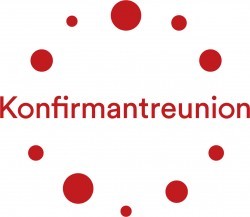 Hugseliste for planlegging:Kva skal gjerast?Når skal det gjerast?Ansvar og samarbeidKven er ansvarleg? Avtale med aktuelle samarbeidspartnarar Setje saman planleggingsgruppaEr dette noko kyrkjelyden gjer for ungdommane, eller er det noko ungdommane skal vere med på å planleggje og å gjennomføre? Spør gjerne ungdommar og vaksne som har vore med i konfirmanttida, om å hjelpe til med planlegging og gjennomføring. Ikkje minst er målgruppa sjølv viktig å samarbeide med. Kan de ha ei spørjeundersøking der dei blir spurde om kva dei vil ta opp som tema?Tidleg – minst to månader førAnsvarsfordeling tilsetteDato For å finne eit godt tidspunkt er lokalkunnskapen viktig!Når på året passar det for din kyrkjelyd å ha Konfirmantreunion? Kort tid etter konfirmasjon! Er det konfirmasjon i mai, bør reunion vera før sommerferien. Er konfirmasjon i septemer, bør det vera i løpet av hausten. Sjå det i samanheng med resten av programmet i kyrkjelyden. Kva for vekedag er god til eit slikt arrangement? Den dagen ”halve” kullet trenar fotball, er ikkje den beste dagen. Styr også unna datoar det er store prøver på skulen. Dato for Reunuion bær leggjast inn i programmet for konfirmasjonstida. Då veit konfirmantene at det skal skje og når det skjer. ProgramKva gjer vi – Program Samanheng med tidlegare og komande tiltak.Innhald, korleis heng det saman med konfirmantarbeidet og det kontinuerlege arbeidet?Ha noko innhald frå til dømes Videre eller anna trusopplæring i kyrkjelyden?Innhald Før ein går ut med informasjonFellesskapFinne medhjelparar – kor mange trengst for å skape eit trygt fellesskap?Ein til to månader førMatMeny i lag med medhjelpararEin månad før Bestille To veker førInnkjøp av mat, kol, ved og liknandeVeka førAnna praktisk«Rekvisittar» Skal det bestilles noko materiell?Bestille i god tidLage hefte?To veker førKommunikasjon/invitasjonInformere og sjekke interesse i det aktuelle kullet.Nettside, sosiale medium, annonse, SMS til gamle konfirmantarI konfirmasjonstida, på besøk i skolen eller i ungdomsarbeidetSend ut informasjonsbrevHugs påmeldingsfrist!Hugs å spørje om tilrettelegging og allergiarInformasjon om utstyr Tre til fire veker førPåmeldingslisterSend SMS med påminning om påmelding, påminn gjennom sosiale medium. Ei veke før